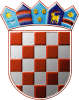 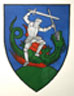         REPUBLIKA HRVATSKA                                                    MEĐIMURSKA ŽUPANIJAOPĆINA SVETI JURAJ NA BREGU                           OPĆINSKO VIJEĆEKLASA: 024-02/23-03/06URBROJ: 2109-16-03-23-27Pleškovec, 19. prosinca 2023.Na temelju članka 4. Zakona o komunalnom gospodarstvu („Narodne novine“, broj 68/18, 110/18 i 32/20) i članka 28. Statuta Općine Sveti Juraj na Bregu („Službeni glasnik Međimurske županije“, broj 8/21), Općinsko vijeće Općine Sveti Juraj na Bregu na svojoj 16. sjednici održanoj 19. prosinca 2023. godine, donijelo jeKRITERIJE I POKAZATELJEučinkovitosti upravljanja komunalnom infrastrukturomNačela komunalnog gospodarstva prema kojima se propisuju kriteriji i pokazatelji učinkovitosti upravljanja komunalnom infrastrukturom:zaštite javnog interesarazmjene koristisolidarnostijavne službeneprofitnostisupsidijarnostiuniverzalnosti i jednakosti pristupaprilagodljivostikontinuiteta obavljanja komunalnih djelatnostikakvoće obavljanja komunalnih djelatnostiekonomičnosti i učinkovitostizaštite korisnika, prostora, okoliša i kulturnih dobara, sigurnostijavnostiprihvatljivosti cijene komunalnih usluga.zaštite ugroženih kategorija građana.Pokazatelji učinkovitosti primjene načelaNačelo zaštite javnog interesaJedinice lokalne samouprave dužne su u donošenju i provođenju programa građenja komunalne infrastrukture i programa održavanja komunalne infrastrukture poštovati javni interes i omogućiti ostvarivanje i zaštitu pojedinačnih interesa na način koji nije u suprotnosti na štetu javnog interesa.primjenjuje se u cijelosti, djelomično, ne primjenjuje se u dovoljnoj mjeriNačelo razmjene koristiVlasnici građevinskog zemljišta odnosno investitori dužni su pridonositi građenju i održavanju komunalne infrastrukture plaćanjem javnih davanja razmjerno koristi koju stječu korištenjem uređenog građevinskog zemljišta odnosno građenjem komunalne infrastrukture, uz poštovanje načela solidarnosti.primjenjuje se u cijelosti, djelomično, ne primjenjuje se u dovoljnoj mjeriNačelo solidarnostiFinanciranje građenja i održavanja komunalne infrastrukture zasniva se na načelu solidarnosti u podmirenju troškova na području jedinice lokalne samouprave.primjenjuje se u cijelosti, djelomično, ne primjenjuje se u dovoljnoj mjeriNačelo javne službeKomunalne djelatnosti obavljaju se kao javna služba, a usluge koje se pružaju u obavljanju tih djelatnosti od općeg su interesa.primjenjuje se u cijelosti, djelomično, ne primjenjuje se u dovoljnoj mjeriNačelo neprofitnostiKomunalne djelatnosti ne obavljaju se radi stjecanja dobiti, već radi osiguravanja isporuke komunalnih usluga korisnicima prema načelima komunalnog gospodarstva.primjenjuje se u cijelosti, djelomično, ne primjenjuje se u dovoljnoj mjeriNačelo supsidijarnostiObavljanje komunalnih djelatnosti i isporuke komunalnih usluga osigurava se na razini koja je najbliža korisnicima.primjenjuje se u cijelosti, djelomično, ne primjenjuje se u dovoljnoj mjeriNačelo univerzalnosti u jednakosti pristupaPristup, dostupnost i korištenje komunalnih usluga osigurava se svim korisnicima pod jednakim i nediskriminatornim uvjetima.primjenjuje se u cijelosti, djelomično, ne primjenjuje se u dovoljnoj mjeriNačelo prilagodljivostiIsporuka komunalnih usluga obavlja se na način i pod uvjetima koji su prilagođeni potrebama lokalne zajednice.primjenjuje se u cijelosti, djelomično, ne primjenjuje se u dovoljnoj mjeriNačelo kontinuiteta obavljanja komunalnih djelatnostiKomunalne djelatnosti obavljaju se kontinuirano na način koji osigurava održavanje komunalne infrastrukture u stanju funkcionalne sposobnosti radi ostvarivanja neprekidne isporuke komunalnih usluga, uz mogućnost uskrate isporuke komunalnih usluga korisnicima samo u iznimnim i opravdanim slučajevima.primjenjuje se u cijelosti, djelomično, ne primjenjuje se u dovoljnoj mjeriNačelo ekonomičnosti i učinkovitostiIsporučitelj komunalne usluge obvezan je u obavljanju komunalne djelatnosti postupiti na učinkovit, ekonomičan i svrhovit način uz najmanje troškove za korisnike.primjenjuje se u cijelosti, djelomično, ne primjenjuje se u dovoljnoj mjeriNačelo zaštite korisnika, prostora, okoliša i kulturnih dobaraOpremanje građevinskog zemljišta komunalnom infrastrukturom i obavljanje komunalnih djelatnosti osigurava se uz najprihvatljivije uvjete za život i zdravlje korisnika komunalnih usluga te najprihvatljivije uvjete za prostor, okoliš, kulturna dobra i održivi razvitak.primjenjuje se u cijelosti, djelomično, ne primjenjuje se u dovoljnoj mjeriNačelo sigurnostiIsporučitelj komunalne usluge dužan je komunalnu uslugu isporučivati korisnicima usluga na način koji ne može štetiti njihovoj imovini, pravima i pravnim interesima.primjenjuje se u cijelosti, djelomično, ne primjenjuje se u dovoljnoj mjeriNačelo javnostiIsporučitelj komunalne usluge dužan je osigurati javnost svojeg rada te omogućiti korisnicima komunalne usluge pristup informacijama važnim za isporuku komunalnih usluga i njihovo sudjelovanje u donošenju odluka u komunalnom gospodarstvu.primjenjuje se u cijelosti, djelomično, ne primjenjuje se u dovoljnoj mjeriNačelo prihvatljivosti cijene komunalnih uslugaCijene komunalnih usluga utvrđuju se tako da osiguravaju postupnost povrata troškova građenja i održavanja komunalne infrastrukture i obavljanja komunalnih djelatnosti, vodeći računa o tome da one budu socijalno prihvatljive za stanovništvo te poštujući zaštitu prava potrošača u skladu s posebnim propisima.primjenjuje se u cijelosti, djelomično, ne primjenjuje se u dovoljnoj mjeriNačelo zaštite ugroženih kategorijaJedinica lokalne samouprave dužna je osigurati isporuku komunalnih usluga ugroženim skupinama stanovništva na svom području, uz podmirenje troškova komunalnih usluga iz sredstava proračuna u skladu s posebnim propisima o socijalnoj skrbi.primjenjuje se u cijelosti, djelomično, ne primjenjuje se u dovoljnoj mjeri.Ovi kriteriji i pokazatelji stupaju na osmog dana od dana objave u „Službenom glasniku Međimurske županije“.                                                                                          PREDSJEDNIK                                                                                          Općinskog vijeća                                                                                          Anđelko Kovačić